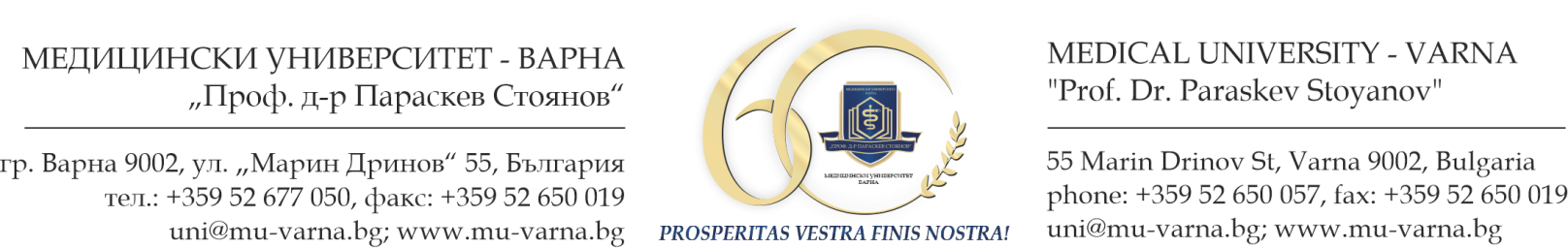 СПРАВКАза минималните наукометрични изискваниякъм кандидатите за заемане на академична длъжност „главен асистент“Област на висше образование 5. Технически наукиПрофесионално направление :...........................................Специалност: ……………………………..съгласно ЗРАСРБ, ППЗРАСРБ и ПРАС на МУ-Варнана ………………………..….(име, презиме и фамилия)………………………………(име, фамилия и подпис)Група пока- зате- лиПо- каза- телСъдържаниеТочкиА1Дисертационен труд за присъждане на образователна и научна степен "доктор".....................................................................................................(Тема; Година; Висше училище)50ОБЩО ТОЧКИОБЩО ТОЧКИОБЩО ТОЧКИ50